Estimados/as,Nos es grato comunicarles que se encuentra abierta la inscripción para participar de la III Conferencia Regional de Educación Superior que tendrá lugar en la ciudad de Córdoba entre los días 11 y 15 de junio.A partir del siguiente link podrá acceder al formulario de inscripción: http://inscripciones.cres2018.org/ Para mayor información consultar la página oficial de la CRES 2018, http://www.cres2018.org/ Saludos cordiales,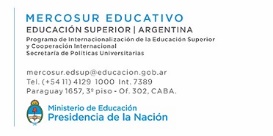 